     How to join Sunday Service via telephoneDial the church’s Zoom conference number 647 5580588 At the prompt, press conference code 811 4193 0530#  Wait for conference host to admit your callJoin in the service                                                                                           SundayServiceZoomlink: https://us02web.zoom.us/j/81141930530      Prayer Meeting every Wednesday from 7.00p.m..     Prayer Conference line 647 478 7145     Conference code: 133609PRAYER CONCERNS:•   Pastor Elisabeth and her family for healing and renewal of their       strength for His glory•   Governance Board to be graced with leadership and unity.•   God to lead us to people ready to receive the good news of      Christ.•   God to raise up youth ministers. Praise God for what he plans.•   Our youth and adult bible study group to be effective in      discipleship•   God to raise up workers for the harvest of those needing to know       His love. •   Parents to model a living example of faith and faithfulness•   The church in Canada and worldwide to seek first God’s honor.•   new vital ministry groups to flourish in our church.•   A spirit of humility and faith to fill our hearts with love for all.  •   The Seniors in our church to have good health, peace and joy.     Who have been receiving improved health.•   Us to see our places of work, play, study as areas where we serve      Christ by actions and words.   •   Praise God for His presence with us in all our trials.•   Those who are religious in a ritual sense but      have no saving faith in Christ. •   Pray that God will provide us with an alternative church venue to     Cookville Public School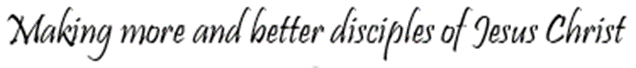 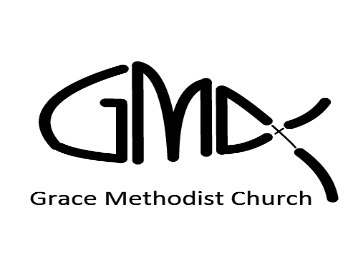 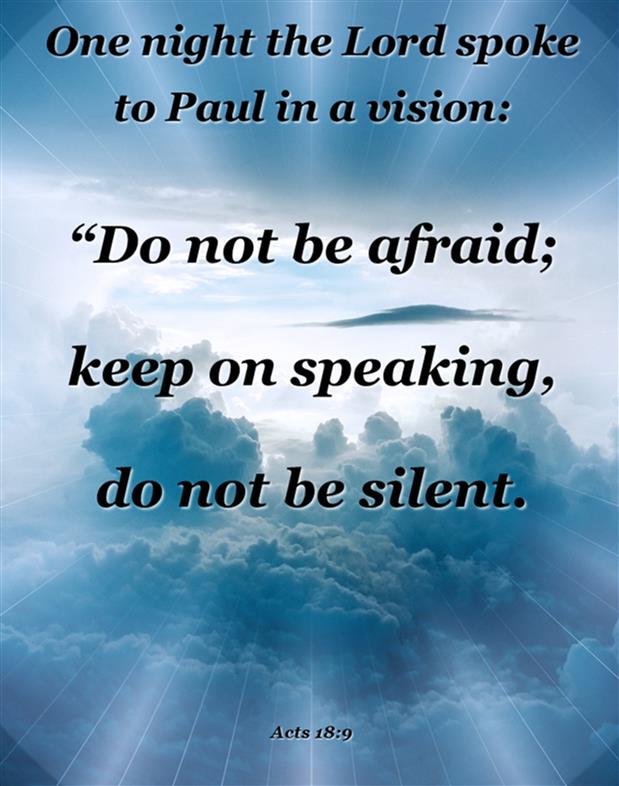 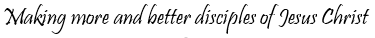 		Pastor:   Reverend Elisabeth Natividad              	                    Ministers:  People of Grace                                                          P.O. Box 13529, Best Buy PO,                                           3-3221 Derry Rd. W. Mississauga, On. L5N 7L0  ORDER OF SERVICE	OPENING HYMN:	 	 Yet Not I But Through Christ in Me 	CONFIRMATION:		 The Apostles’ Creed	SCRIPTURE READINGS:	Psalms 34: 1-5 - Bharthi					Romans 1: 16-17 - Kathy             	PRAYER OF CONFESSION:	PRAISE & WORSHIP:	Made To Worship					Living Hope					I Exalt Thee		TITHES AND OFFERING:		 SERMON :  				PASTORAL PRAYER:	CLOSING/BENEDICTION   Good, Good Father	 	AFTER-SERVICE FELLOWSHIP: Iron Sharpens Iron	SERMON NOTES:   	 -------------------------------------------------------------------------------------	 --------------------------------------------------------------------------------------	-----------	----------------------------------------------------------------------------	----------------------------------------------------------------------------------------	----------------------------------------------------------------------------------------	----------------------------------------------------------------------------------------	----------------------------------------------------------------------------------------	----------------------------------------------------------------------------------------	----------------------------------------------------------------------------------------	----------------------------------------------------------------------------------------	----------------------------------------------------------------------------------------	----------------------------------------------------------------------------------------			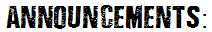 		 ▪  Worship Team:  Kae & Miguel		 ▪    Birthdays: Leeon Fernandez – 10th Aug	           	 ▪    Scripture Readers: Week of August 15th		              1st Reader – Robertha		          2nd Reader - Venessa 			 ▪    Youth Bible Study starting September 13th. Ages 12		       to 18. Contact Kyle/Miquel for more information.		▪  Young Adult Small Group resumes on 29th September		     on zoom at 1.00p.m. Open to all young adults 		                     between 20 to late 30’s. contact Monique at 	 		     moniqueschai@gmail.com